ERASMUS+ projeleri çerçevesinde okulumuz, 2016-2018 yılları arasında İspanya ve Latvia ülkeleri ile EUTHAPP isimli bir proje yürütmüştür. Çok sayıda öğrencilerimiz yurt dışına çıkma ve kültürel gezi yapma imkanı bulmuştur.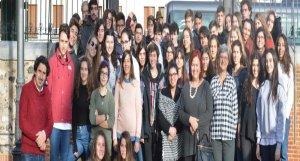 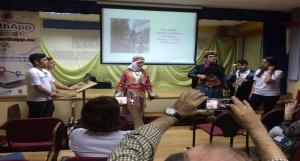 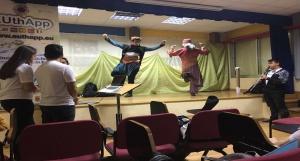 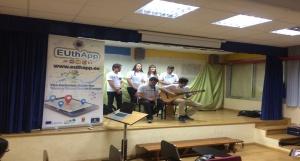 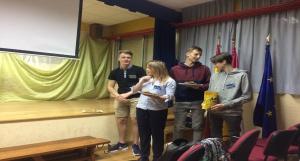 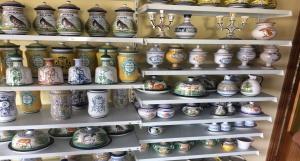 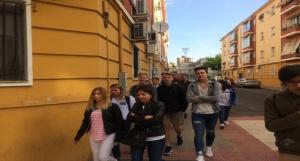 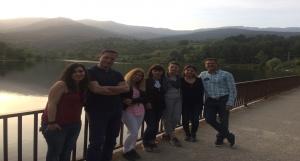 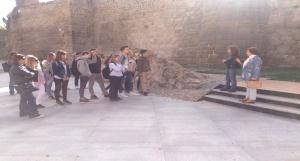 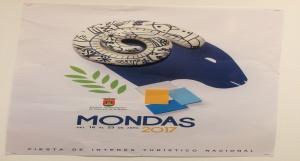 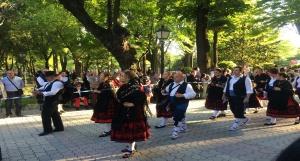 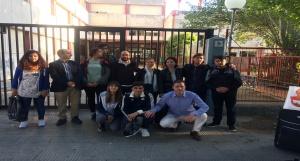 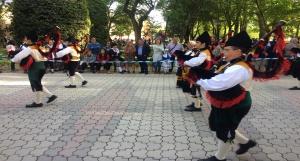 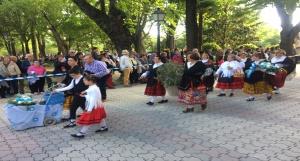 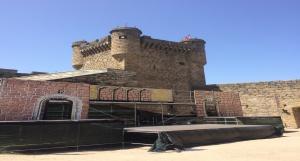 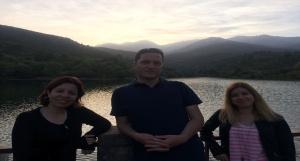 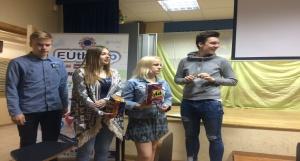 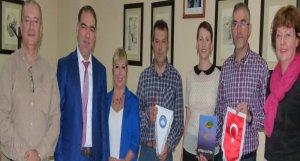 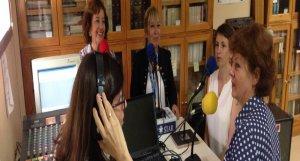 